               18.12.2018 г.                        п.свх.Петровский                         №84О признании утратившим силу.В связи с приведением нормативных правовых актов администрации сельского поселения Петровский сельсовет в соответствие действующему законодательству на основание Федерального Закона от 06.10.2003 г. № 131-ФЗ « Об общих принципах организации местного самоуправления в Российской Федерации»,руководствуясь Уставом сельского поселения Петровский сельсовет, Администрация сельского поселения Петровский сельсовет ПОСТАНОВЛЯЕТ:1.Признать утратившим силу следующее постановление:- постановление от 16.07.2018 №42 Об утверждении муниципальной программы  «Формирование современной городской среды на территории сельского поселения Петровский сельсовет Добринского муниципального района Липецкой области Российской Федерации на 2018-2022 годы».2.Настоящее постановление вступает в силу со дня его официального обнародования.3. Контроль за  исполнением данного постановления оставляю за собой.Глава администрации сельского поселения Петровский сельсовет                                              Н.В.ЛычкинПОСТАНОВЛЕНИЕАДМИНИСТРАЦИИ СЕЛЬСКОГО ПОСЕЛЕНИЯ ПЕТРОВСКИЙСЕЛЬСОВЕТ  ДОБРИНСКОГО МУНИЦИПАЛЬНОГО РАЙОНАЛИПЕЦКОЙ ОБЛАСТИ РОССИЙСКОЙ ФЕДЕРАЦИИ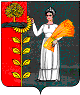 